О назначении лиц, ответственных за осуществление электронного документооборота при работе с компонентами государственной интегрированной информационной системы управления общественными финансами «Электронный  бюджет»В целях организации работ по предоставлению доступа к компонентам государственной интегрированной информационной системы управления общественными финансами  «Электронный бюджет» (далее – система «Электронный бюджет» сотрудникам Администрации сельского поселения Буруновский сельсовет муниципального района Гафурийский район Республики Башкортостан:1.Утвердить прилагаемый перечень уполномоченных лиц, наделенных правом подписи с использованием усиленной квалификационной электронной подписи на едином портале бюджетной системы Российской Федерации и ответственных за выполнение мероприятий по размещению информации на едином портале.2.Возложить на лиц, указанных в пункте 1 настоящего распоряжения, персональную ответственность за:- безопасность ключевой информации, ее сохранность, неразглашение и нераспространение;- соблюдение  требований безопасности к автоматизированному рабочему месту, с которого осуществляется доступ к подсистемам и компонентам системы «Электронный бюджет».3. Контроль за исполнением настоящего распоряжения оставляю за собой.и.о. главы администрации сельского поселенияБуруновский сельсовет МР Гафурийский район РБ                                                  А.М.Абдуллин                                                                                    Утвержден                                                                                     Распоряжением Администрации                                                                                    СП Буруновский сельсовет                                                                                    МР Гафурийский район РБ                                                                                    от  28.01. 2020 № 1ПЕРЕЧЕНЬУполномоченных лиц, наделенных правом подписи с использованием усиленной квалифицированной электронной подписи на едином портале бюджетной системы Российской Федерации и ответственных за выполнение мероприятий по размещению информации на едином порталеБАШ[ОРТОСТАН РЕСПУБЛИКА]Ы;АФУРИ РАЙОНЫ МУНИЦИПАЛЬ РАЙОНЫ* БУРУНОВКААУЫЛ СОВЕТЫАУЫЛ БИЛ"М"№ЕХАКИМИ"ТЕ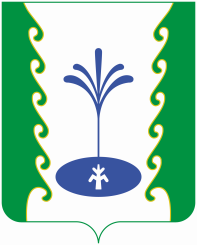 РЕСПУБЛИКА БАШКОРТОСТАНАДМИНИСТРАЦИЯ СЕЛЬСКОГО ПОСЕЛЕНИЯ БУРУНОВСКИЙСЕЛЬСОВЕТМУНИЦИПАЛЬНОГО РАЙОНА ГАФУРИЙСКИЙ РАЙОН АРАРРАСПОРЯЖЕНИЕ«28»  январь  2020 й.№ 1«28» января  2020 г.подразделениеподразделениеподразделениеподразделениеподразделениеподразделениеподразделениеподразделениеподразделениеподразделениеподразделениеподразделениеподразделениеРуководствоРуководствоРуководствоРуководствоРуководствоРуководствоДолжностьДолжностьДолжностьДолжностьДолжностьДолжностьДолжностьДолжностьДолжностьДолжностьДолжностьДолжностьДолжностьИ.о.главы сельского поселенияИ.о.главы сельского поселенияИ.о.главы сельского поселенияИ.о.главы сельского поселенияИ.о.главы сельского поселенияИ.о.главы сельского поселенияФИОФИОФИОФИОФИОФИОФИОФИОФИОФИОФИОФИОФИОАбдуллин Ахмет МаратовичАбдуллин Ахмет МаратовичАбдуллин Ахмет МаратовичАбдуллин Ахмет МаратовичАбдуллин Ахмет МаратовичАбдуллин Ахмет МаратовичПеречень полномочий на Едином портале бюджетной системы Российской Федерации участников системы «Электронный бюджет»Перечень полномочий на Едином портале бюджетной системы Российской Федерации участников системы «Электронный бюджет»Перечень полномочий на Едином портале бюджетной системы Российской Федерации участников системы «Электронный бюджет»Перечень полномочий на Едином портале бюджетной системы Российской Федерации участников системы «Электронный бюджет»Перечень полномочий на Едином портале бюджетной системы Российской Федерации участников системы «Электронный бюджет»Перечень полномочий на Едином портале бюджетной системы Российской Федерации участников системы «Электронный бюджет»Перечень полномочий на Едином портале бюджетной системы Российской Федерации участников системы «Электронный бюджет»Перечень полномочий на Едином портале бюджетной системы Российской Федерации участников системы «Электронный бюджет»Перечень полномочий на Едином портале бюджетной системы Российской Федерации участников системы «Электронный бюджет»Перечень полномочий на Едином портале бюджетной системы Российской Федерации участников системы «Электронный бюджет»Перечень полномочий на Едином портале бюджетной системы Российской Федерации участников системы «Электронный бюджет»Перечень полномочий на Едином портале бюджетной системы Российской Федерации участников системы «Электронный бюджет»Перечень полномочий на Едином портале бюджетной системы Российской Федерации участников системы «Электронный бюджет»Перечень полномочий на Едином портале бюджетной системы Российской Федерации участников системы «Электронный бюджет»Перечень полномочий на Едином портале бюджетной системы Российской Федерации участников системы «Электронный бюджет»Перечень полномочий на Едином портале бюджетной системы Российской Федерации участников системы «Электронный бюджет»Перечень полномочий на Едином портале бюджетной системы Российской Федерации участников системы «Электронный бюджет»Перечень полномочий на Едином портале бюджетной системы Российской Федерации участников системы «Электронный бюджет»Перечень полномочий на Едином портале бюджетной системы Российской Федерации участников системы «Электронный бюджет»1.Формирование и предоставление информации для обработки и публикации использованием единого портала1.Формирование и предоставление информации для обработки и публикации использованием единого портала1.Формирование и предоставление информации для обработки и публикации использованием единого портала1.Формирование и предоставление информации для обработки и публикации использованием единого портала1.Формирование и предоставление информации для обработки и публикации использованием единого портала1.Формирование и предоставление информации для обработки и публикации использованием единого портала1.Формирование и предоставление информации для обработки и публикации использованием единого портала1.Формирование и предоставление информации для обработки и публикации использованием единого портала1.Формирование и предоставление информации для обработки и публикации использованием единого портала1.Формирование и предоставление информации для обработки и публикации использованием единого портала1.Формирование и предоставление информации для обработки и публикации использованием единого портала1.Формирование и предоставление информации для обработки и публикации использованием единого портала1.Формирование и предоставление информации для обработки и публикации использованием единого портала1.Формирование и предоставление информации для обработки и публикации использованием единого портала1.Формирование и предоставление информации для обработки и публикации использованием единого портала1.Формирование и предоставление информации для обработки и публикации использованием единого портала1.Формирование и предоставление информации для обработки и публикации использованием единого портала1.Формирование и предоставление информации для обработки и публикации использованием единого портала1.Формирование и предоставление информации для обработки и публикации использованием единого порталаВвод данныхСогласованиеСогласованиеСогласованиеСогласованиеСогласованиеСогласованиеУтверждениеУтверждениеУтверждениеУтверждениеУтверждениеУтверждениеУтверждениеПросмотрПросмотрПросмотрПросмотрПросмотрДобавитьДобавитьДобавитьДобавитьДобавитьДобавитьДобавитьДобавитьДобавитьДобавитьДобавитьДобавитьДобавитьДобавитьДобавитьДобавитьДобавитьДобавитьДобавить2.Фомирование запроса на снятие с публикации опубликованной информации и перемещение в архив неактуальной информации2.Фомирование запроса на снятие с публикации опубликованной информации и перемещение в архив неактуальной информации2.Фомирование запроса на снятие с публикации опубликованной информации и перемещение в архив неактуальной информации2.Фомирование запроса на снятие с публикации опубликованной информации и перемещение в архив неактуальной информации2.Фомирование запроса на снятие с публикации опубликованной информации и перемещение в архив неактуальной информации2.Фомирование запроса на снятие с публикации опубликованной информации и перемещение в архив неактуальной информации2.Фомирование запроса на снятие с публикации опубликованной информации и перемещение в архив неактуальной информации2.Фомирование запроса на снятие с публикации опубликованной информации и перемещение в архив неактуальной информации2.Фомирование запроса на снятие с публикации опубликованной информации и перемещение в архив неактуальной информации2.Фомирование запроса на снятие с публикации опубликованной информации и перемещение в архив неактуальной информации2.Фомирование запроса на снятие с публикации опубликованной информации и перемещение в архив неактуальной информации2.Фомирование запроса на снятие с публикации опубликованной информации и перемещение в архив неактуальной информации2.Фомирование запроса на снятие с публикации опубликованной информации и перемещение в архив неактуальной информации2.Фомирование запроса на снятие с публикации опубликованной информации и перемещение в архив неактуальной информации2.Фомирование запроса на снятие с публикации опубликованной информации и перемещение в архив неактуальной информации2.Фомирование запроса на снятие с публикации опубликованной информации и перемещение в архив неактуальной информации2.Фомирование запроса на снятие с публикации опубликованной информации и перемещение в архив неактуальной информации2.Фомирование запроса на снятие с публикации опубликованной информации и перемещение в архив неактуальной информации2.Фомирование запроса на снятие с публикации опубликованной информации и перемещение в архив неактуальной информацииВвод данныхВвод данныхсогласованиесогласованиесогласованиесогласованиесогласованиесогласованиеУтверждениеУтверждениеУтверждениеУтверждениеУтверждениеУтверждениеУтверждениеПросмотрПросмотрПросмотрПросмотрДобавитьДобавитьДобавитьДобавитьДобавитьДобавитьДобавитьДобавитьДобавитьДобавитьДобавитьДобавитьДобавитьДобавитьДобавитьДобавитьДобавитьДобавитьДобавить3.Формирование и предоставление информации для ведения коммуникативного сервиса единого портала, обеспечивающего возможность участии в опросах и голосованиях3.Формирование и предоставление информации для ведения коммуникативного сервиса единого портала, обеспечивающего возможность участии в опросах и голосованиях3.Формирование и предоставление информации для ведения коммуникативного сервиса единого портала, обеспечивающего возможность участии в опросах и голосованиях3.Формирование и предоставление информации для ведения коммуникативного сервиса единого портала, обеспечивающего возможность участии в опросах и голосованиях3.Формирование и предоставление информации для ведения коммуникативного сервиса единого портала, обеспечивающего возможность участии в опросах и голосованиях3.Формирование и предоставление информации для ведения коммуникативного сервиса единого портала, обеспечивающего возможность участии в опросах и голосованиях3.Формирование и предоставление информации для ведения коммуникативного сервиса единого портала, обеспечивающего возможность участии в опросах и голосованиях3.Формирование и предоставление информации для ведения коммуникативного сервиса единого портала, обеспечивающего возможность участии в опросах и голосованиях3.Формирование и предоставление информации для ведения коммуникативного сервиса единого портала, обеспечивающего возможность участии в опросах и голосованиях3.Формирование и предоставление информации для ведения коммуникативного сервиса единого портала, обеспечивающего возможность участии в опросах и голосованиях3.Формирование и предоставление информации для ведения коммуникативного сервиса единого портала, обеспечивающего возможность участии в опросах и голосованиях3.Формирование и предоставление информации для ведения коммуникативного сервиса единого портала, обеспечивающего возможность участии в опросах и голосованиях3.Формирование и предоставление информации для ведения коммуникативного сервиса единого портала, обеспечивающего возможность участии в опросах и голосованиях3.Формирование и предоставление информации для ведения коммуникативного сервиса единого портала, обеспечивающего возможность участии в опросах и голосованиях3.Формирование и предоставление информации для ведения коммуникативного сервиса единого портала, обеспечивающего возможность участии в опросах и голосованиях3.Формирование и предоставление информации для ведения коммуникативного сервиса единого портала, обеспечивающего возможность участии в опросах и голосованиях3.Формирование и предоставление информации для ведения коммуникативного сервиса единого портала, обеспечивающего возможность участии в опросах и голосованиях3.Формирование и предоставление информации для ведения коммуникативного сервиса единого портала, обеспечивающего возможность участии в опросах и голосованиях3.Формирование и предоставление информации для ведения коммуникативного сервиса единого портала, обеспечивающего возможность участии в опросах и голосованияхВвод данных Ввод данных Ввод данных СогласованиеСогласованиеСогласованиеСогласованиеСогласованиеСогласованиеУтверждениеУтверждениеУтверждениеУтверждениеУтверждениеУтверждениеПросмотрПросмотрПросмотрПросмотрДобавитьДобавитьДобавитьДобавитьДобавитьДобавитьДобавитьДобавитьДобавитьДобавитьДобавитьДобавитьДобавитьДобавитьДобавитьДобавитьДобавитьДобавитьДобавить4. Формирование и предоставление информации для ведения коммуникативного сервиса единого портала, обеспечивающего возможность общения с другими пользователями единого портала на едином портале по темам  и рубрикам  единого портала ( форум)4. Формирование и предоставление информации для ведения коммуникативного сервиса единого портала, обеспечивающего возможность общения с другими пользователями единого портала на едином портале по темам  и рубрикам  единого портала ( форум)4. Формирование и предоставление информации для ведения коммуникативного сервиса единого портала, обеспечивающего возможность общения с другими пользователями единого портала на едином портале по темам  и рубрикам  единого портала ( форум)4. Формирование и предоставление информации для ведения коммуникативного сервиса единого портала, обеспечивающего возможность общения с другими пользователями единого портала на едином портале по темам  и рубрикам  единого портала ( форум)4. Формирование и предоставление информации для ведения коммуникативного сервиса единого портала, обеспечивающего возможность общения с другими пользователями единого портала на едином портале по темам  и рубрикам  единого портала ( форум)4. Формирование и предоставление информации для ведения коммуникативного сервиса единого портала, обеспечивающего возможность общения с другими пользователями единого портала на едином портале по темам  и рубрикам  единого портала ( форум)4. Формирование и предоставление информации для ведения коммуникативного сервиса единого портала, обеспечивающего возможность общения с другими пользователями единого портала на едином портале по темам  и рубрикам  единого портала ( форум)4. Формирование и предоставление информации для ведения коммуникативного сервиса единого портала, обеспечивающего возможность общения с другими пользователями единого портала на едином портале по темам  и рубрикам  единого портала ( форум)4. Формирование и предоставление информации для ведения коммуникативного сервиса единого портала, обеспечивающего возможность общения с другими пользователями единого портала на едином портале по темам  и рубрикам  единого портала ( форум)4. Формирование и предоставление информации для ведения коммуникативного сервиса единого портала, обеспечивающего возможность общения с другими пользователями единого портала на едином портале по темам  и рубрикам  единого портала ( форум)4. Формирование и предоставление информации для ведения коммуникативного сервиса единого портала, обеспечивающего возможность общения с другими пользователями единого портала на едином портале по темам  и рубрикам  единого портала ( форум)4. Формирование и предоставление информации для ведения коммуникативного сервиса единого портала, обеспечивающего возможность общения с другими пользователями единого портала на едином портале по темам  и рубрикам  единого портала ( форум)4. Формирование и предоставление информации для ведения коммуникативного сервиса единого портала, обеспечивающего возможность общения с другими пользователями единого портала на едином портале по темам  и рубрикам  единого портала ( форум)4. Формирование и предоставление информации для ведения коммуникативного сервиса единого портала, обеспечивающего возможность общения с другими пользователями единого портала на едином портале по темам  и рубрикам  единого портала ( форум)4. Формирование и предоставление информации для ведения коммуникативного сервиса единого портала, обеспечивающего возможность общения с другими пользователями единого портала на едином портале по темам  и рубрикам  единого портала ( форум)4. Формирование и предоставление информации для ведения коммуникативного сервиса единого портала, обеспечивающего возможность общения с другими пользователями единого портала на едином портале по темам  и рубрикам  единого портала ( форум)4. Формирование и предоставление информации для ведения коммуникативного сервиса единого портала, обеспечивающего возможность общения с другими пользователями единого портала на едином портале по темам  и рубрикам  единого портала ( форум)4. Формирование и предоставление информации для ведения коммуникативного сервиса единого портала, обеспечивающего возможность общения с другими пользователями единого портала на едином портале по темам  и рубрикам  единого портала ( форум)4. Формирование и предоставление информации для ведения коммуникативного сервиса единого портала, обеспечивающего возможность общения с другими пользователями единого портала на едином портале по темам  и рубрикам  единого портала ( форум)Ввод данныхВвод данныхВвод данныхВвод данныхСогласованиеСогласованиеСогласованиеСогласованиеСогласованиеСогласованиеУтверждениеУтверждениеУтверждениеУтверждениеУтверждениеУтверждениеПросмотрПросмотрПросмотрДобавитьДобавитьДобавитьДобавитьДобавитьДобавитьДобавитьДобавитьДобавитьДобавитьДобавитьДобавитьДобавитьДобавитьДобавитьДобавитьДобавитьДобавитьДобавитьПеречень полномочий в государственной интегрированной информационной системе управления общественными Финансами «Электронный бюджет» (далее – система «Электронный бюджет») участников системы «Электронный бюджет».Перечень полномочий в государственной интегрированной информационной системе управления общественными Финансами «Электронный бюджет» (далее – система «Электронный бюджет») участников системы «Электронный бюджет».Перечень полномочий в государственной интегрированной информационной системе управления общественными Финансами «Электронный бюджет» (далее – система «Электронный бюджет») участников системы «Электронный бюджет».Перечень полномочий в государственной интегрированной информационной системе управления общественными Финансами «Электронный бюджет» (далее – система «Электронный бюджет») участников системы «Электронный бюджет».Перечень полномочий в государственной интегрированной информационной системе управления общественными Финансами «Электронный бюджет» (далее – система «Электронный бюджет») участников системы «Электронный бюджет».Перечень полномочий в государственной интегрированной информационной системе управления общественными Финансами «Электронный бюджет» (далее – система «Электронный бюджет») участников системы «Электронный бюджет».Перечень полномочий в государственной интегрированной информационной системе управления общественными Финансами «Электронный бюджет» (далее – система «Электронный бюджет») участников системы «Электронный бюджет».Перечень полномочий в государственной интегрированной информационной системе управления общественными Финансами «Электронный бюджет» (далее – система «Электронный бюджет») участников системы «Электронный бюджет».Перечень полномочий в государственной интегрированной информационной системе управления общественными Финансами «Электронный бюджет» (далее – система «Электронный бюджет») участников системы «Электронный бюджет».Перечень полномочий в государственной интегрированной информационной системе управления общественными Финансами «Электронный бюджет» (далее – система «Электронный бюджет») участников системы «Электронный бюджет».Перечень полномочий в государственной интегрированной информационной системе управления общественными Финансами «Электронный бюджет» (далее – система «Электронный бюджет») участников системы «Электронный бюджет».Перечень полномочий в государственной интегрированной информационной системе управления общественными Финансами «Электронный бюджет» (далее – система «Электронный бюджет») участников системы «Электронный бюджет».Перечень полномочий в государственной интегрированной информационной системе управления общественными Финансами «Электронный бюджет» (далее – система «Электронный бюджет») участников системы «Электронный бюджет».Перечень полномочий в государственной интегрированной информационной системе управления общественными Финансами «Электронный бюджет» (далее – система «Электронный бюджет») участников системы «Электронный бюджет».Перечень полномочий в государственной интегрированной информационной системе управления общественными Финансами «Электронный бюджет» (далее – система «Электронный бюджет») участников системы «Электронный бюджет».Перечень полномочий в государственной интегрированной информационной системе управления общественными Финансами «Электронный бюджет» (далее – система «Электронный бюджет») участников системы «Электронный бюджет».Перечень полномочий в государственной интегрированной информационной системе управления общественными Финансами «Электронный бюджет» (далее – система «Электронный бюджет») участников системы «Электронный бюджет».Перечень полномочий в государственной интегрированной информационной системе управления общественными Финансами «Электронный бюджет» (далее – система «Электронный бюджет») участников системы «Электронный бюджет».Перечень полномочий в государственной интегрированной информационной системе управления общественными Финансами «Электронный бюджет» (далее – система «Электронный бюджет») участников системы «Электронный бюджет».1.Формирование и предоставление информации для обработки и публикации на едином портале в структурированном виде с использованием системы «Электронный бюджет»1.Формирование и предоставление информации для обработки и публикации на едином портале в структурированном виде с использованием системы «Электронный бюджет»1.Формирование и предоставление информации для обработки и публикации на едином портале в структурированном виде с использованием системы «Электронный бюджет»1.Формирование и предоставление информации для обработки и публикации на едином портале в структурированном виде с использованием системы «Электронный бюджет»1.Формирование и предоставление информации для обработки и публикации на едином портале в структурированном виде с использованием системы «Электронный бюджет»1.Формирование и предоставление информации для обработки и публикации на едином портале в структурированном виде с использованием системы «Электронный бюджет»1.Формирование и предоставление информации для обработки и публикации на едином портале в структурированном виде с использованием системы «Электронный бюджет»1.Формирование и предоставление информации для обработки и публикации на едином портале в структурированном виде с использованием системы «Электронный бюджет»1.Формирование и предоставление информации для обработки и публикации на едином портале в структурированном виде с использованием системы «Электронный бюджет»1.Формирование и предоставление информации для обработки и публикации на едином портале в структурированном виде с использованием системы «Электронный бюджет»1.Формирование и предоставление информации для обработки и публикации на едином портале в структурированном виде с использованием системы «Электронный бюджет»1.Формирование и предоставление информации для обработки и публикации на едином портале в структурированном виде с использованием системы «Электронный бюджет»1.Формирование и предоставление информации для обработки и публикации на едином портале в структурированном виде с использованием системы «Электронный бюджет»1.Формирование и предоставление информации для обработки и публикации на едином портале в структурированном виде с использованием системы «Электронный бюджет»1.Формирование и предоставление информации для обработки и публикации на едином портале в структурированном виде с использованием системы «Электронный бюджет»1.Формирование и предоставление информации для обработки и публикации на едином портале в структурированном виде с использованием системы «Электронный бюджет»1.Формирование и предоставление информации для обработки и публикации на едином портале в структурированном виде с использованием системы «Электронный бюджет»1.Формирование и предоставление информации для обработки и публикации на едином портале в структурированном виде с использованием системы «Электронный бюджет»1.Формирование и предоставление информации для обработки и публикации на едином портале в структурированном виде с использованием системы «Электронный бюджет»Ввод данныхВвод данныхВвод данныхВвод данныхВвод данныхСогласованиеСогласованиеСогласованиеСогласованиеСогласованиеСогласованиеУтверждениеУтверждениеУтверждениеУтверждениеУтверждениеУтверждениеПросмотрПросмотрДобавитьДобавитьДобавитьДобавитьДобавитьДобавитьДобавитьДобавитьДобавитьДобавитьДобавитьДобавитьДобавитьДобавитьДобавитьДобавитьДобавитьДобавитьДобавить2.Направление заявки на регистрацию уполномоченных лиц участника системы «Электронный бюджет»2.Направление заявки на регистрацию уполномоченных лиц участника системы «Электронный бюджет»2.Направление заявки на регистрацию уполномоченных лиц участника системы «Электронный бюджет»2.Направление заявки на регистрацию уполномоченных лиц участника системы «Электронный бюджет»2.Направление заявки на регистрацию уполномоченных лиц участника системы «Электронный бюджет»2.Направление заявки на регистрацию уполномоченных лиц участника системы «Электронный бюджет»2.Направление заявки на регистрацию уполномоченных лиц участника системы «Электронный бюджет»2.Направление заявки на регистрацию уполномоченных лиц участника системы «Электронный бюджет»2.Направление заявки на регистрацию уполномоченных лиц участника системы «Электронный бюджет»2.Направление заявки на регистрацию уполномоченных лиц участника системы «Электронный бюджет»2.Направление заявки на регистрацию уполномоченных лиц участника системы «Электронный бюджет»2.Направление заявки на регистрацию уполномоченных лиц участника системы «Электронный бюджет»2.Направление заявки на регистрацию уполномоченных лиц участника системы «Электронный бюджет»2.Направление заявки на регистрацию уполномоченных лиц участника системы «Электронный бюджет»2.Направление заявки на регистрацию уполномоченных лиц участника системы «Электронный бюджет»2.Направление заявки на регистрацию уполномоченных лиц участника системы «Электронный бюджет»2.Направление заявки на регистрацию уполномоченных лиц участника системы «Электронный бюджет»2.Направление заявки на регистрацию уполномоченных лиц участника системы «Электронный бюджет»2.Направление заявки на регистрацию уполномоченных лиц участника системы «Электронный бюджет»Ввод данныхВвод данныхВвод данныхВвод данныхВвод данныхВвод данныхСогласованиеСогласованиеСогласованиеСогласованиеСогласованиеСогласованиеУтверждениеУтверждениеУтверждениеУтверждениеУтверждениеУтверждениеПросмотрДобавитьДобавитьДобавитьДобавитьДобавитьДобавитьДобавитьДобавитьДобавитьДобавитьДобавитьДобавитьДобавитьДобавитьДобавитьДобавитьДобавитьДобавитьДобавить